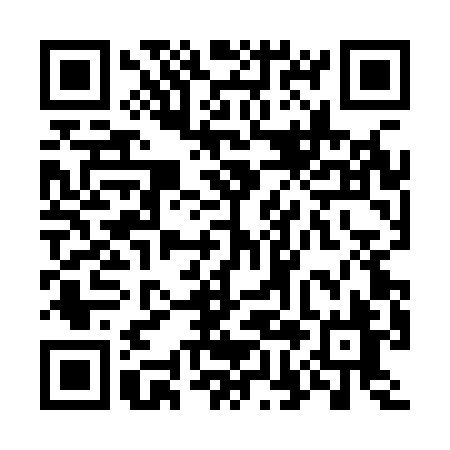 Ramadan times for Aleppo, SyriaMon 11 Mar 2024 - Wed 10 Apr 2024High Latitude Method: NonePrayer Calculation Method: Umm al-Qura, MakkahAsar Calculation Method: ShafiPrayer times provided by https://www.salahtimes.comDateDayFajrSuhurSunriseDhuhrAsrIftarMaghribIsha11Mon5:205:206:4812:414:026:366:368:3612Tue5:185:186:4612:414:036:366:368:3613Wed5:175:176:4512:414:036:376:378:3714Thu5:155:156:4312:404:046:386:388:3815Fri5:145:146:4212:404:046:396:398:3916Sat5:125:126:4012:404:046:406:408:4017Sun5:115:116:3912:404:056:416:418:4118Mon5:095:096:3812:394:056:426:428:4219Tue5:085:086:3612:394:056:436:438:4320Wed5:065:066:3512:394:066:436:438:4321Thu5:055:056:3312:384:066:446:448:4422Fri5:035:036:3212:384:066:456:458:4523Sat5:025:026:3012:384:076:466:468:4624Sun5:005:006:2912:384:076:476:478:4725Mon4:584:586:2712:374:076:486:488:4826Tue4:574:576:2612:374:086:496:498:4927Wed4:554:556:2412:374:086:496:498:4928Thu4:544:546:2312:364:086:506:508:5029Fri4:524:526:2212:364:086:516:518:5130Sat4:504:506:2012:364:096:526:528:5231Sun4:494:496:1912:354:096:536:538:531Mon4:474:476:1712:354:096:546:548:542Tue4:454:456:1612:354:096:546:548:543Wed4:444:446:1412:354:106:556:558:554Thu4:424:426:1312:344:106:566:568:565Fri4:414:416:1212:344:106:576:578:576Sat4:394:396:1012:344:106:586:588:587Sun4:374:376:0912:334:116:596:598:598Mon4:364:366:0712:334:117:007:009:009Tue4:344:346:0612:334:117:007:009:0010Wed4:324:326:0512:334:117:017:019:01